Erwartete Kompetenzen im Fach Englisch zum Ende Klasse 4Erwartete Kompetenzen im Fach HWSU zum Ende Klasse 1Erwartete Kompetenzen im Fach HWSU zum Ende Klasse 2Erwartete Kompetenzen im Fach HWSU zum Ende Klasse 3Erwartete Kompetenzen im Fach HWSU zum Ende Klasse 4Anmerkung: Sexualkunde kann entweder in Klasse 3 oder auch erst in Klasse 4 thematisiert werden. Dies ist abhängig von der Entwicklung der Kinder. Erwartete Kompetenzen im Fach Mathematik zum Ende Klasse 1Erwartete Kompetenzen im Fach Mathematik zum Ende Klasse 2Erwartete Kompetenzen im Fach Mathematik zum Ende Klasse 3Erwartete Kompetenzen im Fach Mathematik zum Ende Klasse 4Erwartete Kompetenzen im Fach Deutsch zum Ende Klasse 1Erwartete Kompetenzen im Fach Deutsch zum Ende Klasse 2Erwartete Kompetenzen im Fach Deutsch zum Ende Klasse 3Erwartete Kompetenzen im Fach Deutsch zum Ende Klasse 4LeistungsbewertungKlassenarbeiten:LernzielkontrollenEnglisch Im Fach Englisch werden keine reinen Lernzielkontrollen (schriftliche Arbeiten) geschrieben sondern die Bewertung erfolgt über: mündliche UnterrichtsbeiträgePortfolio oder in Wortsammlungenregelmäßiges Einsammeln der ArbeitsergebnisseIn den Fächern HWSU, Musik und Religion werden schriftliche Arbeiten geschrieben:Anmerkung: Das Fach Religion kann auch durch Philosophie oder Ethik ersetzt sein. Dies ist abhängig, ob die Schule eine Lehrkraft für Religion einsetzen kann.Art der KlassenarbeitenDeutsch:Von 6 Klassenarbeiten:- sind 4 kombinierte Rechtschreib- und Grammatikarbeiten. Diese beinhalten immer ein Kurzdiktat und verschiedene Aufgaben zur Rechtschreibung und Grammatik. Das Benutzen des Wörterbuches ist erlaubt.- sind 2 Aufsätze mit Zweitschrift zu unterschiedlichen Themen (Beschreibung, Erzählung, Bericht, Brief)Mathematik:Wiederholungsarbeit der vergangenen KlassenstufeNeuer Zahlenraum mit dem Schwerpunkt:   Addition und Subtraktion/ Klasse 3 und 4 mit dem schriftlichen Rechenverfahren)Multiplikation und Division / Klasse 3 und 4 mit dem schriftlichen Rechenverfahren)GeometrieGrößenAnmerkung: Jede Klassenarbeit hat einen thematischen Schwerpunkt. In jeder dieser Arbeiten sind immer Formen von Sachaufgaben enthalten.Prozentuale Bewertung der Klassenarbeiten und LernzielkontrollenZusammensetzung der Zeugnisnoten für Klasse 3 und 4FachcurriculumGrundschule Schönböcken 		Grundschule Groß Steinrade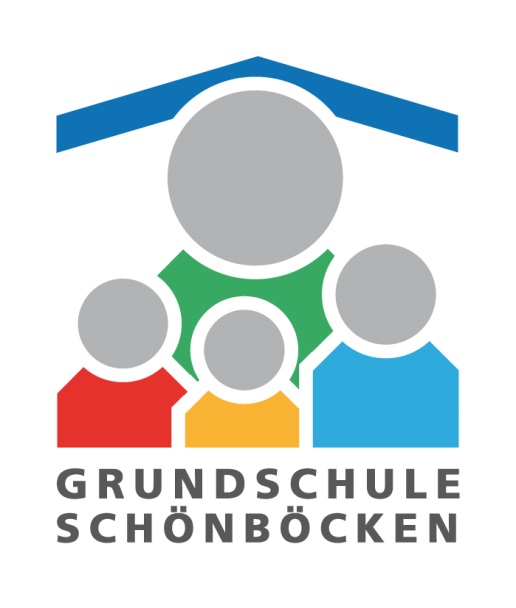 HWSUDeutschMathematikEnglischComputerMusikSportKunstLernbereicheKenntnisse und FertigkeitenFächerübergreifende AspekteHörverstehensituationsbezogene Kommunikation (Fragen, Aufforderungen, Anweisungen) verstehenerarbeitete Phrasen und Signalwörter erkennenNutzen von Bildern, Gesten, nonverbalen Hilfsmitteln (siehe Materialliste) zur Erschließung unbekannter Sprachanteile sowie Kontextbezüge inclusive audiovisueller Medienden groben Inhalt von kurzen Texten mit unbekannten Sprachanteilen verstehen, auch ohne zusätzliche nonverbale HilfsmittelDetailverständnis von kurzen TextenSprechendie fremdsprachlichen Laute und Intonationsmuster möglichst fehlerfrei wiedergebenLieder und Reime selbstständig aufsagensich selbst vorstellen, zu selbstrelevanten vertrauten Themen in einfachen Sätzen zusammenhängend sprechenan Gesprächen teilnehmen: Beantwortung/ Stellen einfacher Fragen sowie Gespräche selbstständig beginnen und beendenaktive Anwendung von classroom phrases (siehe Anhang)freies Sprechen zu Bildern. Gegenständen und SituationenLesenLesen von englischen Wörtern aus der Alltagswelt der KinderErkennen von klanglich abgesicherten Wörtern und zuordnen zur Abbildung und zum Schriftbildschriftliche Satzstrukturen als Hilfe zum Sprechen nutzenBildunterschriften oder Sprechblasen deutenNutzen von vertrauten Wortbildern zum sinnentnehmenden Lesen von Sätzen und Texteneigenständiges Erlesen von Texten mit bekanntem InhaltsbezugSchreibenSchreiben von Wörtern nach VorlageBeschriften von Abbildungen (zum Beispiel im Portfolio) oder in WortsammlungenSchreiben von eigenen Sätzen/TextenThema/InhaltLernfelderKenntnisse und FertigkeitenFächerübergreifende AspekteIch und Wirdas eigene ICH entwickeln und andere akzeptierenneue Klasse, Regeln und Gruppeanderen Menschen offen begegnenGewaltpräventionFeste planen und durchführenIch und mein Körper (Wachstum)Religion:Ich bin einzigartig!Wünschen, Träumen, mein Traumspielplatz (siehe Klasse 2/3/4)Wir und FamilieMusik:AufführungenDeutsch:Plakate, VortragKunstSicherung menschlichen LebensVerkehrsunterricht (20 Stunden)Schulwege, am Straßenrand, die AmpelAufmerksamkeit entwickeln und trainierenGesundheit:SchulfrühstückKörperpflege/Zähne putzen/Hände waschenZusätzlich möglich:WohnungRückzugsortSport:faires Verhalten im SchulbusKunst:die Ampel, sichtbare Kleidung im DunklenReligion:Sicherheit, Schutz zu HauseDeutschRaum und ZeitRaum und Zeit:JahreszeitenZusätzlich möglich:Früher und heutevom Baby zum Schulkindsich der eigentlichen Situation bewusst werdenMathematik:die UhrzeitenKunst, DeutschNatur und UmweltTierePflanzenWetterWasserFeuerLuftPflanzen und Tiere halten und pflegenBlütenpflanzen „Der Apfel“Der Igel oder das EichhörnchenUmweltschutz/MülltrennungErproben und Experimentieren (freie Wahl)Deutsch, Kunst,MathematikTechnik/Medien/Wirtschaft(im Lehrplan von 1997 eingeschränkt)sich Gedanken über die Arbeitswelt machenmiteinander arbeitenAufgaben/Berufe der Elternden Computer kennenlernen (siehe Fachcurriculum Computer)Deutsch, KunstThema/InhaltLernfelderKenntnisse und FertigkeitenFächerübergreifende AspekteIch und WirSelbstgefühl als weiblich und männlich entwickelnUnterschiede Mädchen/JungeMein Körper (Körperteile benennen)Familie/ArbeitsteilungReligion:über Gefühle sprechenKunst, DeutschSicherung menschlichen LebensVerkehrsunterricht (10 Stunden)Verkehrszeichen für FußgängerGefahren bei Dunkelheit (Herbst/Winter)Gesundheit:Gesunde Ernährung/SchulfrühstückKörperpflegeKunst:hell und dunkel (sichtbare Kleidung)mein TraumzimmerReligion, Deutsch, SportRaum und ZeitRaum und Zeit:Jahreskreis/JahreszeitenZeitleisteUhr lesenKalender Vorstellung von Raum entwickeln:Schule, Stadtteil, Stadt (vereinfacht)Zusätzlich möglich:Früher und heute Technik im WandelMathematik:die UhrzeitenKunst, DeutschHeimat und FremdeHeimat:mein Stadtteil FremdeInformationen über den Alltag aus verschiedenen LändernAusflügeReligion/MusikDeutschMathematikNatur und UmweltTierePflanzenWetterWasserFeuerLufteinfache Wetterelemente benennenTemperatur messenAggregatzuständePflanzen:FrühblüherVerhaltensweisen von HaustierenDeutsch (Vorträge/Plakat) Kunst (zum Beispiel Collage)MathematikTechnik/Medien/WirtschaftTaschengeld – wirtschaftlich planenFreizeitArbeitsteilung /GruppenArbeit am Computer (siehe Fachcurriculum Computer)Mathematik, Deutsch, KunstThema/InhaltLernfelderKenntnisse und FertigkeitenFächerübergreifende AspekteIch und WirFamilienformen/StammbaumKlassenregelnSexualkundeReligionKunst, DeutschSicherung menschlichen LebensVerkehrsunterricht (10 Stunden)Verhalten in öffentlichen VerkehrsmittelnEigenes Fahrrad auf dem Übungsplatz/Schulhof beherrschenBesuch der Stadtwerke (Bus)Raum und ZeitLübeck -früher und heutedie Hanse – Handwerker in LübeckHimmelsrichtungen, Kompass, WindroseMathematik:der KompassKunst, DeutschHeimat und FremdeLübeckLänder und KulturenKinderrechteAusflügeReligion/MusikDeutschNatur und UmweltWasserFeuerLuftErdeBelebte NaturUnbelebte NaturFeuerwehrWald – Tiere im WinterGetreidegezieltes Beobachtennach gemeinsamen Merkmalen ordnenVom Samen zur Pflanze (Kürbis, Bohne, Kresse)MagnetismusZusätzlich möglich: Naturgewalten: VulkanausbrücheLuftverschmutzungOzonschichtDeutsch (Vorträge/Plakat) Kunst MathematikNutzung des SchulgartensTechnik/Medien/WirtschaftInformationen gewinnen und verarbeitenwirtschaftlich planen Post/ BriefWerbungals Anreiz/SupermarktArbeit am Computer (siehe Fachcurriculum Computer)Deutsch: Brief Kunst, MathematikThema/InhaltLernfelderKenntnisse und FertigkeitenFächerübergreifende AspekteIch und WirLeben in der Gemeinschaftsozialen Umgang stärkensich streiten und vertragenKompromisse finden/ EinfügungAusblick auf die neue SchuleReligion,Kunst, Deutsch (meine Traumschule)Sicherung menschlichen LebensVerkehrsunterricht (20 Stunden)Vorbereitung und Ablegen der RadfahrprüfungVorfahrtsregeln, Verkehrszeichensoziales Verhalten im StraßenverkehrPolizeiReligion, Deutsch, SportRaum und ZeitVom Ortsplan zur WeltkarteAtlas, Stadtpläne, FahrpläneFährverbindungenMathematik:Kunst, DeutschHeimat und FremdeLänder und KulturenDas Bundesland Schleswig-HolsteinNord- und OstseeNaturparksLand, Naturräume (Marsch, Geest, östliches Hügelland)große Städte und Landkreise im GegensatzBundesländer und HauptstädteZusätzlich möglich:EuropaAusflügeReligion/MusikDeutschMathematikNatur und UmweltWasserFeuerLuftErdeBelebte NaturUnbelebte NaturWasserWasserkreislaufTrinkwasserMeeresspiegelKüstenschutzZusätzlich möglich:Schwimmen und SinkenPlanetenStrom und ElektrizitätPlanetarium in HamburgKlärwerk in LübeckDeutsch (Vorträge/Plakat) Kunst Technik/Medien/WirtschaftInformationen gewinnen und verarbeitenWirtschaftlich planenMedienFernsehen/ Computer/ Smartphone kritischer und sachgerechter UmgangVerbraucherverhalten reflektieren           (Werbung)Arbeit am Computer (siehe Fachcurriculum Computer)Einkaufen gehenMathematik, Deutsch, KunstThema/InhaltLernfelderKenntnisse und FertigkeitenFächerübergreifende AspekteZahlbegriffZahlenraum bis 20 schreiben, lesen und darstellen von Zahlenvergleichen und ordnen im ZahlenraumGruppenbildungen im SportunterrichtZahlen in der Umwelt entdeckenZahlen bildnerisch darstellenOperationenAdditionSubtraktionlesen und darstellen der Grundaufgabenaddieren und subtrahieren im Zahlenraum bis 20Gleichungen lösen Umkehraufgaben lösenGrößenVerschiedene MaßeinheitenWert von Münzen und Geldscheinen bis 20€ kennenlernen und darstellen könnenErwerb von Größenvorstellungen im Bereich Längen (cm, m)vergleichen und ordnenKennenlernen der Zeiteinheiten (Tag, Woche, Monat, Jahr)Ablesen der Uhrzeit (volle Stunde)HWSU: Uhrzeiten – KalenderSport: messen von LängenGeometrieFlächen und KörperDreieck, Rechteck und Kreis erkennen und darstellenFiguren nachlegen und auslegenMuster zeichnen und fortsetzenEinfache Symmetrien in Figuren erkennen (Spiegelachsen)Würfel, Kugel und Quader (Zylinder, Pyramide) als Körper kennenlernenKunst:  symmetrische Figuren falten, schneiden, kleben; Muster erfinden, Mandalas ausmalenSachrechnenRechengeschichtenKombinatorikWahrscheinlichkeitsrechnungInhalt einer Rechengeschichte/Sachaufgabe erfassenAufgabe daraus ableitenmit den genannten Größen im Zahlenraum bis 20 rechnenAntworten formulierenDeutsch, Leseverständnis fördernThema/InhaltLernfelderKenntnisse und FertigkeitenFächerübergreifende AspekteZahlbegriffZahlenraum bis 100 schreiben, lesen und darstellen von Zahlen bis 100strukturiertes ZählenEiner- und Zehner darstellenzerlegen des Hundertersvergleichen und ordnen im ZahlenraumStellentafelZahlenstrahlOperationenAdditionSubtraktionMultiplikationDivisionlesen und darstellen der Grundaufgaben im Zahlenraum bis 100addieren und subtrahieren im Zahlenraum bis 100Anwendung von RechenstrategienGleichungen lösen Umkehraufgaben lösenStrukturiertes Üben uns beherrschen der 1x1 Reihen Divisionsaufgaben als Umkehrung der Multiplikation lösen könnenGrößenVerschiedene MaßeinheitenWert von Münzen und Geldscheinen bis 100€ kennenlernen und darstellen könnenVertiefen der Größenvorstellungen im Bereich Längen (cm, m)vergleichen und ordnenAblesen der Uhrzeit (Stunde/Minute)mit den genannten Größen bis 100 rechnen könnenHWSU: Uhrzeiten – KalenderSport: messen von LängenGeometrieFlächen und Körpergeometrische Körper benennen und unterscheiden können (Kugel, Würfel, Quader, Pyramide, Zylinder, Kegel)Symmetrische Figurenerkennen und Spiegelachsen einzeichnenVertiefender Umgang mit dem SpiegelMuster zeichnen und fortsetzenKunst:  symmetrische Figuren falten, schneiden, kleben; Muster erfinden, Mandalas ausmalenSachrechnenRechengeschichtenKombinatorikWahrscheinlichkeitsrechnungKennenlernen von Frage – Rechnung – Antwort als Lösungsstrukturaus Texten, Bildern und einfachen Tabellen die lösungsrelevanten Daten entnehmenDeutsch, Leseverständnis fördernThema/InhaltLernfelderKenntnisse und FertigkeitenFächerübergreifende AspekteZahlbegriffZahlenraum bis 1000 schreiben, lesen und darstellen von Zahlen bis 1000strukturiertes ZählenHunderter, Zehner, -Darstellung (Stellentafel)zerlegen des TausendersNachbarzahlen, GrößenvergleichZahlenstrahlHWSUOperationenAdditionSubtraktionMultiplikationDivisionlesen und darstellen der Grundaufgaben im Zahlenraum bis 1000addieren und subtrahieren im Zahlenraum bis 1000Anwendung von RechenstrategienGleichungen und Ungleichungen lösen Halbschriftliche Addition und SubtraktionSchriftliche Addition und SubtraktionÜberschlagsrechnungenRechengesetze kennen und anwendenWiederholung der 1x1 Reihen Halbschriftliche Multiplikation und DivisionGeometrieFlächen und KörperAchsensymmetrien erkennen und einzeichnen (Gitternetze)Gemeinsame und unterschiedliche Eigenschaften geometrischer Körper erkennen und beschreiben können (Ecken, Kanten, Seiten, Flächen)Flächen erkennen und beschreiben (Kreis, Dreieck, Quadrat, Rechteck)Körper erkennen und beschreiben (Würfel, Quader, Kugel, Zylinder, Pyramide, Kegel)räumliche Gebilde nachbauen (Würfelberge)sich mit Hilfe von Plänen orientierenHWSU: Stadtpläne lesenSachrechnenRechengeschichtenKombinatorikWahrscheinlichkeitsrechnungmathematische Sachsituation lesen und erfassenaus Texten, Bildern, Tabellen, Diagrammen, Skizzen die lösungsrelevanten Daten entnehmen Anwendung von Frage – Rechnung – Antwort als LösungsstrukturDeutsch, LeseverständnisThema/InhaltLernfelderKenntnisse und FertigkeitenFächerübergreifende AspekteZahlbegriffZahlenraum bis 1.000.000schreiben, lesen und darstellen von Zahlen bis 1.000.000Sich im Zahlenraum orientieren (Größenvergleiche, Nachbarzahlen) StellenschreibweiseGroße Zahlen additiv und multiplikativ zerlegenNachbarzahlen, GrößenvergleichZahlenstrahlHWSU: PlanetenOperationenAdditionSubtraktionMultiplikationDivisionlesen und darstellen der Grundaufgaben im Zahlenraum bis 1.000.000addieren und subtrahieren sowie multiplizieren und dividieren im Zahlenraum bis 1.000.000Gleichungen und Ungleichungen lösen Schriftliche Addition und Subtraktion vertiefenVerfahren zur schriftlichen Subtraktion anwendenÜberschlagsrechnungenRechengesetze kennen und anwendenschriftliche Multiplikation und Division aus dem Halbschriftlichen erarbeiten (auch mit Rest)GrößenVerschiedene MaßeinheitenKommaschreibweise in allen Größenbereichen verwendenMaßeinheiten der Länge (mm, cm, dm, m, km) vertiefend verwenden, rechnen und Umwandlungen durchführenGewichtseinheiten g, kg, t und ihre Beziehung kennenlernen und mit ihnen rechnenAblesen der Uhrzeit nach Stunden, Minuten, SekundenZeitspannen und Zeitpunkteerrechnen könnenHohlmaße l, ml kennenlernenHWSU: FahrpläneSport: ZeitmessungGeometrieFlächen und KörperUmgang mit Zeichengeräten (Zirkel, Geodreieck)Begriffe „senkrecht“, „parallel“ und „rechter Winkel“ verstehen und anwendenWürfel- und Quadernetze vergleichenNetze aufzeichnenKörper herstellenRaum-Lagebeziehung von Körpern Maßstabgerechtes Vergrößern und Verkleinern von unterschiedlichen FigurenHWSU: MaßstabKunst: Plastiken aus KörpernSachrechnenRechengeschichtenKombinatorikWahrscheinlichkeitsrechnungmathematische Sachsituation lesen und erfassenaus Texten, Bildern, Tabellen, Diagrammen, Skizzen die lösungsrelevanten Daten entnehmen Anwendung von Frage – Rechnung – Antwort als LösungsstrukturDeutsch, LeseverständnisLernfelder Thema/InhaltKenntnisse und FertigkeitenFächerübergreifende AspekteSprache untersuchenSprache als Regel- und ZeichensystemDruckschriftlehrgangDie wichtigsten Laut-BuchstabenzuordnungenUmgang mit der AnlauttabelleWörter in Silben gliedernNomen werden großgeschriebenSatzanfänge werden großgeschriebenWörter abschreiben/einprägenPunkt als SatzschlusszeichenSchreibanlässe bietenSprachanlässe bietenErste Rechtschreibregeln sowie den Satz als Sinneinheit kennenlernenMündlich und schriftlich verständlich und phantasievoll von Erlebnissen erzählen, sowie kleine Geschichten erfindenKunstMusikComputerTexteWörter sinnerfassend lesenSätze und kleine Texte flüssig lesenThematisieren von Ganzschriften, Sachtexten und Gedichtenkleinere Texte erlesen und altersgemäße Literatur kennenlernenkreatives Auseinandersetzen mit altersgemäßen Texten2 Gedichte auswendig lernenKunstMusikDarstellendes SpielHWSUKontexteEinfache Sachtexte, Kinderlexika und außerschulische Informationsquellen nutzenKurze informative Texte verfassen (Merkzettel, Einkaufszettel)unterschiedliche Informationsquellen nutzen und anwenden könnenComputerHWSUKunstMusikTheaterLernfelder Thema/InhaltKenntnisse und FertigkeitenFächerübergreifende AspekteSprache untersuchenSprache als Regel- und Zeichensystemalle Laut-Buchstabenzuordnungen beherrschenSätze bilden und die entsprechenden Satzschlusszeichen setzen (. ? !) und akustisch umsetzenWortarten unterscheiden (Nomen in Singular/Plural, Verben, Adjektive)Mit Wortbausteinen neue Wörter konstruierenAuslautverhärtung (verlängern)Umlaute (ableiten)Aufbau eines Grundwortschatzes mittels LernwörternArbeit mit der Wörterliste/WörterbuchSchreibschriftlehrgang/ Umgang mit dem Füller bzw. Tintenroller Sätze abschreiben (Abschreibstrategien)ABCerweiterte Rechtschreibregeln anwenden sowie den Satzarten und Satzschlusszeichen unterscheiden könnenMündlich und schriftlich verständlich und phantasievoll von Erlebnissen erzählenKunstMusikComputerHWSUSportTexte1 Ganzschrift lesenVerschiedene Literaturgattungen kennenSätze sinnerfassend lesenSätze und kleinere texte flüssig und betont lesenKurze Sachtexte schreibenEigene Geschichten erfinden erzählen, verfassenSinnerfassendes Lesen von Texten und altersgemäße Literatur kennenlernenGeschichten und Sachtexte schreiben können2 Gedichte auswendig lernenKunstMusikDarstellendes SpielHWSUMathematikKontexteHandlungsorientierte Informationsverarbeitung (Pflanzenentwicklung, Wetterbeobachtung)Informationen aus unterschiedlichen Medien besorgenInformationen weitergeben und veröffentlichen (Einladungen, Plakate)Informative Texte lesen und ansatzweise erfassen und verfassen könnenComputerHWSUKunstLernfelder Thema/InhaltKenntnisse und FertigkeitenFächerübergreifende AspekteSprache untersuchenSprache als Regel- und ZeichensystemSegmentierung von Wörtern und Sätzen (Subjekt und Prädikat)Wörtliche Rede mit vorangestelltem und nachgestelltem BegleitsatzSilbentrennungZeitformen von VerbenSteigerung von AdjektivenMorphematisches Prinzip (Wortstamm, Wortfamilie)Arbeit mit WortbausteinenDehnung und SchärfungErweiterung des GrundwortschatzesWörterbucharbeitKürzere Texte abschreibenSprachanlässe bietenErweiterte Rechtschreibregeln anwenden sowie das morphematische Prinzip kennenverständlich und klar strukturiert formulieren könnenRechtschreibbewusstsein und Fehlersensibilität entwickelnKunstComputerMathematikTexteMärchen mit seinen Merkmalen (ggf. erst in Klasse 4)umfangreiche Ganzschriftmit Gedichten arbeitenkennenlernen unterschiedlicher Gedichtformenverfassen unterschiedlicher GedichtformenTexte betont und flüssig lesenKurze Texte sinnerfassend lesenselbst verfasste Texte überarbeiten (Schreibkonferenzen)Geschichten frei und logisch erzählensinnerfassend und gestaltend lesen können und Lesetechniken anwendenerste Textgattungen bewusst kennenlernenGedichte vervollständigen können2 Gedichte stimmgestaltend vortragenKunstMusikDarstellendes SpielHWSUComputerKontextePräsentation von ErgebnissenUmgang mit LexikaInternetrechercheSich angemessen zu Sachverhalten äußern (pro und contra)Sich Informationen aus unterschiedlichen Quellen durch Selektion beschaffen, auswerten und präsentieren können (möglichst eigenständig)ComputerHWSUKunstLernfelder Thema/InhaltKenntnisse und FertigkeitenFächerübergreifende AspekteSprache untersuchenSprache als Regel- und ZeichensystemWörtliche Rede mit eingeschobenen BegleitsatzWörter untersuchen Wortarten und ihre FunktionenKomma bei AufzählungenSatzglieder: Akkusativ- und Dativobjekt und adverbiale BestimmungenSubstantivierung von Verben und Adjektiven über Rechtschreibung nachdenken/ Rechtschreibgespräche führenWörterbucharbeitTexte abschreibenErweiterung des Wortschatzes(800 Wörter am Ende der 4.Klasse)erweiterte Rechtschreibregeln anwendenSatzglieder genau differenzieren könneneigenständig Hilfen zur Überprüfung der Rechtschreibung nutzen könnenverständlich und klar strukturiert formulieren könnenHilfen zur Überprüfung der Rechtschreibung anwendenHWSUComputerTexteumfangreiche GanzschriftMärchen, Sage, Fabel, Comic, Film, Hörspielmit Gedichten arbeitenkennenlernen unterschiedlicher Gedichtformenverfassen unterschiedlicher GedichtformenTexte betont und flüssig lesenKurze Texte in Sinnabschnitte gliedernselbst verfasste Texte überarbeiten (Schreibkonferenzen)Geschichten frei und logisch erzählensinnerfassend und gestaltend lesen können und Lesetechniken anwendenerste Textgattungen bewusst kennenlernen (inhaltlich, sprachlich, ästhetisch)operationale Verfahren zur Textproduktion nutzen (umstellen, erweitern, ersetzen...)Gedichte vervollständigen können2 Gedichte stimmgestaltend vortragenTechnikendes Auswendiglernens kennenlernen und anwendenKunstMusikDarstellendes SpielHWSUKontextePräsentation von ErgebnissenUmgang mit LexikaInternetrechercheSich angemessen zu Sachverhalten äußern (pro und contra)Kinderliteratur in Buch und FilmSich Informationen aus unterschiedlichen Quellen durch Selektion beschaffen, auswerten und präsentieren können (möglichst eigenständig)zu Schreibversuchen anregen lassenWirkung filmischer Mittel erkennenComputerHWSUKunstKlasse1234DeutschVorgabe lt. Schulgesetz--10 höchstens/6 mindestens10 höchstens/6 mindestensumgesetzt an unseren Schulen--mindestens 6mindestens 6MathematikVorgabe lt. Schulgesetz-7 höchstens/ 5 mindestens7 höchstens/ 5 mindestens7 höchstens/ 5 mindestensumgesetzt an unseren Schulen-mindestens 5mindestens 5mindestens 5Klasse/Fach1234HWSU-mindestens 3mindestens 4mindestens 5Musik--mindestens 2mindestens 2Religion--mindestens 2mindestens 2ProzentNote100-95%194-85%284-70%369-50%449-25%524-0%6FachmündlichschriftlichDeutsch60%40%Mathematik60%40%Englisch50% Sprechen40% Hören10% wiedererkennendes Lesen-HWSU70%30%Musik70%30%Religion70%30%